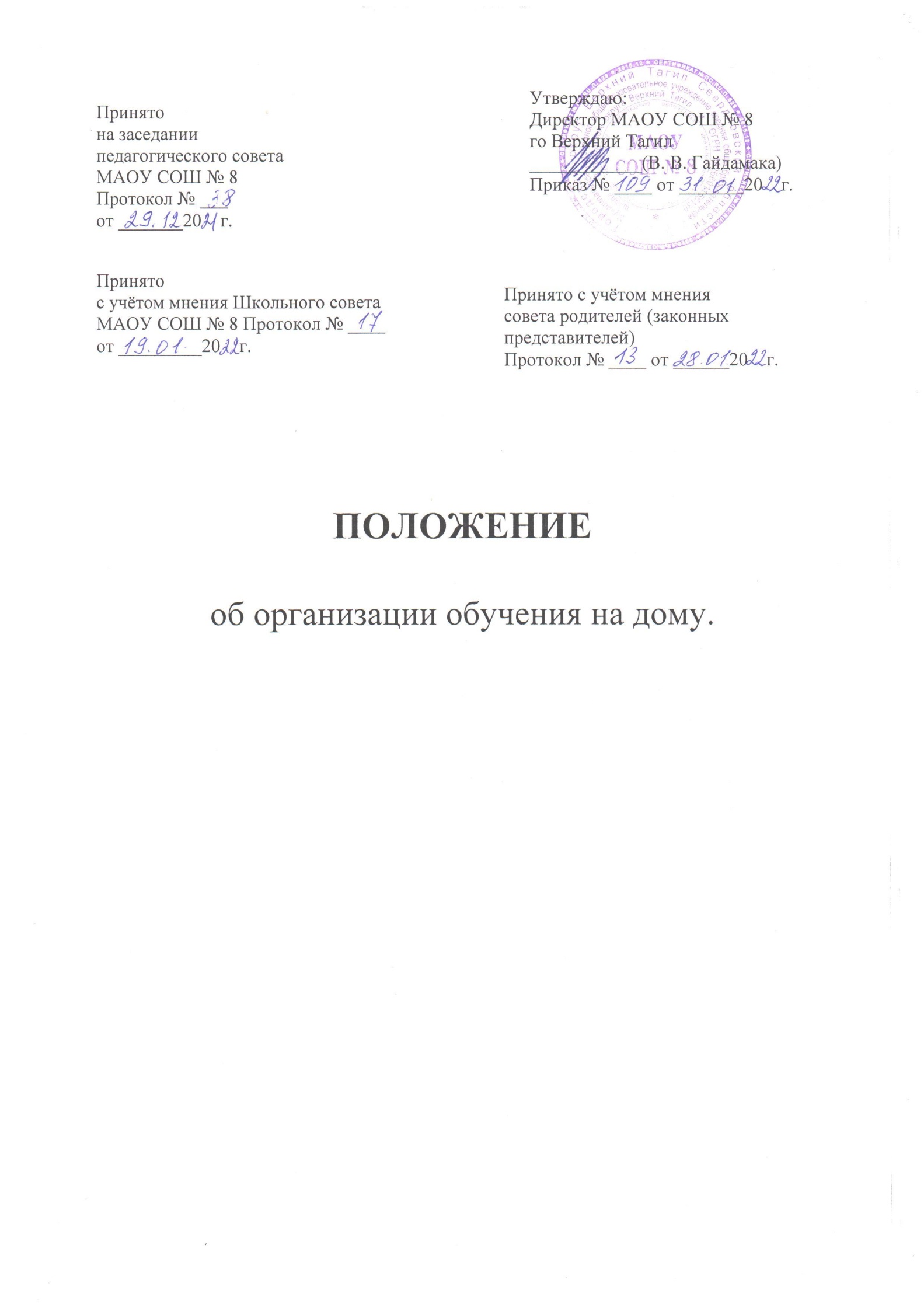 1.Общие положения.Настоящее Положение регламентирует порядок обеспечения МАОУ СОШ № 8 прав на образование обучающихся, с ограниченными возможностями здоровья (далее - ОВЗ), с инвалидностью по адаптированным основным общеобразовательным программам начального общего образования, основного общего образования, среднего общего образования для обучающихся с ОВЗ, адаптированным основным образовательным программам для обучающихся с умственной отсталостью (интеллектуальными нарушениями), обучающихся, нуждающихся в длительном лечении и (или) обучении на дому по состоянию здоровья (далее - учащиеся). Настоящее Положение разработано на основе следующих нормативно-правовых актов:Федеральный закон от 29 декабря 2012 г. N 273-ФЗ "Об образовании в Российской Федерации";Федеральный закон от 24.07.1998 г. N 124-ФЗ "Об основных гарантиях прав ребенка в Российской Федерации";Федеральный закон от 24 ноября 1995 г. N 181-ФЗ "О социальной защите инвалидов в Российской Федерации";Приказ Министерства здравоохранения Российской Федерации от 30 июня 2016 г. N 436н "Об утверждении перечня заболеваний, наличие которых дает право на обучение по основным общеобразовательным программа на дому";Постановление Главного санитарного врача Российской Федерации от 28 сентября 2020 г. N 28 "Об утверждении санитарных правил СП 2.4.3648-20 "Санитарно-эпидемиологические требования к организации воспитания и обучения, отдыха и оздоровления детей и молодежи";Постановление Главного санитарного врача Российской Федерации от 28 января 2021 г. N 2 "Об утверждении санитарных правил и норм СанПиН 1.2.3685-21 "Гигиенические нормативы и требования к обеспечению безопасности и (или) безвредности для человека факторов среды обитания";Приказ Министерства просвещения Российской Федерации от 22 марта 2021 г. N 115 "Об утверждении Порядка организации и осуществления образовательной деятельности по основным общеобразовательным программам - образовательным программам начального общего, основного общего и среднего общего образования";Приказ Министерства просвещения Российской Федерации от 23 августа 2017 г. N 816 "Об утверждении Порядка применения организациями, осуществляющими образовательную деятельность, электронного обучения, дистанционных образовательных технологий при реализации образовательных программ";Распоряжение Минпросвещения России от 9 сентября 2019 г. N Р-93 "Об утверждении примерного Положения о психолого-педагогическом консилиуме образовательной организации";Методические рекомендации "Об организации обучения детей, которые находятся на длительном лечении не могут по состоянию здоровья посещать образовательные организации", утвержденные заместителем Министра просвещения Российской Федерации Т.Ю. Синюгиной 14 октября 2019 г. и первым заместителем Министра здравоохранения Российской Федерации Т.В. Яковлевой 17 октября 2019 г.;Письмо Федеральной службы по надзору в сфере образования и науки от 7 августа 2018 г. N 05-283 "Об обучении лиц, находящихся на домашнем обучении";Письмо Минпросвещения России от 13 июня 2019 г. N ТС-1391/07 "Об организации образования на дому";Письмо Минпросвещения России от 24. Ноября 2021 г № ДГ-2121/07 «О направлении методических рекомендаций».Участниками правовых отношений при организации обучения на дому являются: учащиеся, их родители (законные представители), педагогические работники, участвующие в обучении указанных учащихся.   Задачи организации обучения учащихся на дому:создание специальных условий для успешного освоения учащимися основных общеобразовательных программ, адаптированных для их обучения;создание специальных условий для успешного освоения учащимися дополнительных общеобразовательных программам, адаптированных для их обучения;создание специальных условий для реализации программ воспитания учащихся;создание специальных условий для социализации учащихся.2. Организация образовательного процесса2.1. Учащиеся принимаются на обучение на дому по адаптированной или основной общеобразовательной программе только с согласия их родителя(ей) (законного(ых) представителя(ей)), выраженного в письменном заявлении на имя директора МАОУ СОШ № 8 об организации обучения их ребенка на дому по рекомендованной психолого-медико-педагогической комиссией (далее ПМПК) программе на период, рекомендованный в заключении ПМПК и/или медицинской справке медицинской организации. 2.2. Для организации обучения учащегося на дому его родитель(и) (законный(ые) представитель(и)) представляют в МАОУ СОШ №  8 следующие документы:заявление об организации обучения на дому по адаптированной или основной общеобразовательной программе (образец заявления представлен в приложении 1);заключение медицинской организации (медицинскую справку) с рекомендацией обучения по основным общеобразовательным программам на дому с указанием периода такого обучения;заключение психолого-медико-педагогической комиссии.2.3. На основании заявления родителя(ей) (законного(ых) представителя(ей)) и представленного пакета документов в МАОУ СОШ № 8 издается приказ об организации обучения учащегося на дому (образец приказа представлен в приложении 2).2.4. Между МАОУ СОШ № 8 и родителем(ями) (законным(и) представителем(ями)) заключается договор об оказании образовательных услуг, в котором указывается срок его действия (образец договора представлен в приложении 3).2.5. Рекомендуется организовать обучение на дому в 3-х дневный срок с момента представления родителем(ями) (законным(ми) представителем(ями)) пакета документов.2.6. Действие договора ограничивается сроками заключения медицинской организации (медицинской справки) и не может превышать 1 учебный год.2.7. Для пролонгации организации обучения учащегося на дому его родитель(и) (законный(е) представитель(и)) ежегодно на начало очередного учебного года представляют письменные заявления и заключение медицинской организации (медицинскую справку) с рекомендацией обучения по основным общеобразовательным программам на дому с указанием периода такого обучения.Если медицинское заключение выдано менее, чем на учебный год, то для его пролонгации предоставляется новое заключение с указанием периода.Заключение ПМПК выдаётся на уровень образования, поэтому ежегодное дублирование заключения не требуется (если в тексте заключения не предусмотрены более ранние сроки).2.8. При непредоставлении родителем(ями) (законным(ми) представителем(ями)) пролонгированного заключения медицинской организации (медицинской справки) обучение учащегося МАОУ СОШ № 8 организовывается в составе класса, в контингент которого он зачислен.2.9. Досрочное прекращение обучения учащегося на дому возможно по инициативе родителя(ей) (законного(ых) представителя(ей)) учащегося на основании заявления.2.10. Организация обучения учащихся на дому осуществляется педагогическими работниками МАОУ СОШ № 8 или нескольких образовательных организаций посредством сетевой формы реализации образовательных программ.2.11. Содержание образования и условия организации обучения и воспитания учащихся на дому определяются адаптированной или основной общеобразовательной программой, индивидуализируемой в виде индивидуального учебного плана, индивидуального образовательного маршрута или специальной индивидуальной программы развития при реализации соответствующего варианта АООП (далее - СИПР).2.12. Для обучения учащихся на дому МАОУ СОШ № 8 разрабатывается индивидуальный учебный план/СИПР, календарный учебный график и индивидуальное расписание занятий.2.13. Индивидуальный учебный план/СИПР разрабатывается психолого-педагогическим консилиумом МАОУ СОШ № 8 с учетом требований федерального государственного образовательного стандарта начального общего образования обучающихся с ОВЗ//федерального государственного образовательного стандарта образования обучающихся с умственной отсталостью (интеллектуальными нарушениями),//федерального государственного образовательного стандарта основного общего образования и отражает все обязательные предметные области соответствующего уровня образования, учебные предметы и обязательные курсы коррекционно-развивающей области с учетом индивидуальных особенностей конкретного учащегося на дому.2.14. Индивидуальный учебный план/СИПР учащегося содержит часы, отведённые на обязательные занятия педагогических работников с учащимся, на обучение с использованием дистанционных и/или электронных образовательных технологий (при организации такого формата образования) и самоподготовку учащихся. В случае, если состояние
здоровья ребенка позволяет посещать образовательную организацию, часть учебных предметов и коррекционных курсов может быть освоена ребенком в стенах школы (при комбинированной форме получения образования).В индивидуальном учебном плане/СИПР представлены: перечень учебных предметов и/или коррекционных курсов, доступных обучающемуся для освоения, с указанием количества часов, объема недельной образовательной нагрузки обучающегося, часов, предусмотренных на внеурочную деятельность, а также общего объёма недельной нагрузки.2.15. Индивидуальный учебный план/СИПР учащегося на дому согласовывается с его родителем(ями) (законным(и) представителем(ями)) и утверждается руководителем Организации.2.16. Расписание занятий составляется МАОУ СОШ № 8 с учетом мнения родителя(ей) (законного(ых) представителя(ей)) учащегося. Расписание занятий утверждается руководителем Организации.2.17. Освоение адаптированной или основной общеобразовательной программы, в том числе отдельной ее части или всего объема учебного предмета, курса, дисциплины образовательной программы, сопровождается текущей, промежуточной аттестацией, проводимой в формах, определенных учебным планом и положением о промежуточной аттестации МАОУ СОШ № 8.2.18. Персональные данные учащихся на дому, данные об их успеваемости за четверть, полугодие, а также о переводе из класса в класс и выпуске из школы вносятся в журнал (электронный журнал) соответствующего класса МАОУ СОШ № 8.2.19. Контроль своевременного проведения индивидуальных занятий на дому осуществляет классный руководитель, за реализацией индивидуального учебного плана/СИПР - заместители руководителя МАОУ СОШ № 8.2.20. Деятельность по социализации учащегося на дому, воспитательную деятельность, связь с его родителем(ями) (законным(и) представителем(ями)) осуществляет классный руководитель класса, в контингенте которого состоит учащийся.2.21. Государственная итоговая аттестация учащихся на дому по адаптированным образовательным программам основного общего образования для обучающихся с ОВЗ проводится в соответствии с приказом Министерства просвещения Российской Федерации и Федеральной службы по надзору в сфере образования и науки от 7 ноября 2018 г. N 189/1513; по адаптированным образовательным программам среднего общего образования для обучающихся с ОВЗ проводится в соответствии с приказом Министерства просвещения Российской Федерации и Федеральной службы по надзору в сфере образования и науки от 7 ноября 2018 г. N 190/1512.2.22. Итоговая аттестация учащихся с умственной отсталостью (интеллектуальными нарушениями) проводится в соответствии с письмом Министерства просвещения Российской Федерации от 19 мая 2020 г. N ДГ-493/07 "О проведении итоговой аттестации лиц с умственной отсталостью (интеллектуальными нарушениями)".Итоговая аттестация обучающихся по СИПР осуществляется на основе анализа результатов текущих аттестаций последнего года обучения и данных промежуточных аттестаций за последние три года обучения и представлена развернутой характеристикой обучающегося, отражающей сформированность его жизненных компетенций.2.23. Выпускникам, обучавшимся на дому, успешно прошедшим государственную итоговую аттестацию, МАОУ СОШ № 8 выдается документ государственного образца о соответствующем уровне образования; выпускникам, обучавшимся на дому, успешно прошедшим итоговую аттестацию - свидетельство об обучении.3. Взаимодействие участников образовательных отношений3.1. МАОУ СОШ № 8:предоставляет учащимся на дому на время обучения бесплатно учебники/учебные пособия, художественную, справочную и другую литературу, имеющуюся в библиотечном фонде МАОУ СОШ № 8;обеспечивает реализацию индивидуального учебного плана/СИПР учащимся на дому, в том числе с применением электронного обучения и дистанционных образовательных технологий и/или в случае, если состояние здоровья ребенка позволяет посещать МАОУ СОШ № 8, часть учебных предметов и коррекционных курсов может быть освоена ребенком в стенах школы (при комбинированной форме получения образования).обеспечивает реализацию индивидуального учебного плана учащимся на дому в части психолого-педагогического сопровождения, коррекции и развития/реализацию СИПР;создает условия учащимся на дому для их участия в предметных олимпиадах, смотрах и фестивалях художественного творчества, спортивных соревнованиях и других формах организованного досуга и дополнительного образования;осуществляет промежуточную аттестацию и перевод учащихся на дому в следующий класс;оказывает консультативную помощь родителям (законным представителям) учащихся на дому;3.2. Родитель(и) (законный(е) представитель(и)) учащегося:обеспечивают допуск педагогического(их) работника(ов) к учащемуся на занятие,создают условия для проведения учебных занятий, в том числе организовывают рабочее место;обеспечивают присутствие взрослого члена семьи (старше 18 лет) в момент проведения учебных занятий на дому;контролируют выполнение учащимся домашних заданий;своевременно, в течение дня, информируют педагога/классного руководителя о необходимости отмены занятий по случаю болезни учащегося на дому и возможности их возобновления.3.3. Педагогические работники:организовывают учебный процесс в соответствии с календарным учебным графиком (календарно-тематическим планированием при обучении по СИПР), индивидуальным учебным планом, расписанием занятий;своевременно заполняют электронный журнал, отражают в нем проведенные занятия, успеваемость;своевременно заполняют табель учета рабочего времени;вовлекают учащегося по согласованию с его родителем(ями) (законным(и) представителем(ями)) в воспитательные и иные мероприятия, проводимые МАОУ СОШ № 8.4. Документы, регламентирующие обучение на домузаявление родителей,заключение медицинской организации,заключение психолого-медико-педагогической комиссии,договор об оказании образовательных услуг,приказ МАОУ СОШ № 8,индивидуальный учебный план или СИПР,календарный учебный график,индивидуальное расписание занятий.Приложение N 1к Положениюоб организации обучения на дому                                  Директору МАОУ СОШ № 8Гайдамака В. В.от _______________________________                                                                                                              ФИО заявителя                                               проживающей(го) по адресу __________________________________                                             контакты: телефон _________________                                             e-mail: ___________________________ЗаявлениеПрошу Вас организовать моему ребенку _____________________________________________________________________________________________________________________________ФИО ребенка ______________, года рождения, обучающейся(муся) ______________ класса,обучение на дому по адаптированной // основной общеобразовательной программе                                                       нужное подчеркнуть в соответствии с _________________________________________________________________                 дата, реквизиты заключения психолого-медико-педагогической комиссии (при наличии)на основании медицинского заключения ______________________________________________реквизиты медицинского заключения, название медицинской организациипо адресу _____________________________________________________________________в период с _______________ по ___________________ С   нормативными   документами   по   организации   обучения  на  дому,индивидуальным  учебном  планом,  индивидуальным  расписанием  занятий ознакомлен(а).    Обязуюсь  создать  условия  для проведения учебных занятий, в том числе организовать рабочее место, обеспечить присутствие взрослого члена семьи во время проведения занятий в соответствии с расписанием."_____" _____________ 20____ г.                       ___________(_________________________)                                                                   подпись/расшифровка            Приложение № 2к Положению об организации  обучения на дому Муниципальное автономное  общеобразовательное учреждение средняя общеобразовательная школа № 8 городского округа Верхний ТагилПРИКАЗот	№ 	Об организации обучения на домуВ     соответствии     с     частью      5      статьи      41      Федерального      закона от 29 декабря 2012 г. № 273-ФЗ «Об образовании в Российской Федерации», НПА уполномоченного органа государственной власти субъекта Российской Федерации,на основании заключения медицинской организации и/или заключения ПМПК с рекомендациями обучения по адаптированной//основной общеобразовательной программе (указывается уровень образования) на дому и заявления (й) родителей (законных представителей) обучающихсяПРИКАЗЫВАЮ:1. Организовать в	_ учебном году обучение на дому обучающихся согласно списка, назначив им следующих педагогов:2.  	ФИО учителей - предметников, педагога-психолога, учителя-логопеда, учителя-дефектолога и др. специалистовпровести обследование обучающихся, получающих образование на дому;разработать рекомендации по проведению коррекционной работы с ними с определением объема и направлений коррекционной помощи;разработать индивидуальные учебные планы/ИОМ/СИПР обучающихся.Назначить  	ФИО заместителя руководителя МАОУ СОШ № 8ответственным за организацию разработки и обеспечение реализации  индивидуальных учебных планов/ИОМ/СИПР обучающихся, получающих образование на дому, их календарных учебных графиков, индивидуальных расписаний занятий.Контроль за исполнением приказа оставляю за собой.Директор МАОУ СОШ № 8: ______________ (_________________)Приложение № 3к Положению об организации обучения на дому ДОГОВОР №  __о получении образования на домуго Верхний Тагил	«	»	20	г.Муниципальное автономное  общеобразовательное учреждение средняя общеобразовательная школа № 8 городского округа Верхний Тагил, именуемое в дальнейшем МАОУ СОШ № 8, в лице директора 	,ФИО руководителя действующего на основании Устава  МАОУ СОШ № 8, с одной стороны, и законный представитель (родитель, опекун, усыновитель)ФИО родителя (законного представителя) обучающегосяименуемый в дальнейшем Законный представитель обучающегося,ФИО обучающегосяименуемого в дальнейшем Обучающийся, с другой стороны, в интересах обучающегося   в   соответствии   с   частью   5   статьи   41   Федерального   закона от 29 декабря 2012 г. № 273-ФЗ «Об образовании в Российской Федерации», НПА уполномоченного органа государственной власти субъекта Российской Федерации, Положением «Об организации обучения на дому», заключили настоящий Договор о нижеследующем:ПРЕДМЕТ ДОГОВОРА1.1. Предметом настоящего Договора является осуществление образования  Обучающегося на дому, организация освоения Обучающимся адаптированной//основной (нужное подчеркнуть) общеобразовательной программы  	(указывается уровень образования)   в соответствии с рекомендациями психолого-медико-педагогической комиссии (при наличии)   (заключение ПМПК от «______» _________20_____г. № _______________________в период с _________________ по ____________________ на основании медицинского  заключения_______________________________________________________________________реквизиты медицинского заключения, название медицинской организацииза	класс согласно индивидуальному учебному плану (Приложение 1).ПРАВА И ОБЯЗАННОСТИ МАОУ СОШ № 8МАОУ СОШ № 8 обязана:предоставлять Обучающемуся на время обучения бесплатно учебники/ учебные пособия, художественную, справочную и другую литературу, имеющуюся в библиотечном фонде Организации;обеспечивать реализацию индивидуального учебного плана/ИОМ/СИПР Обучающегося, в том числе с применением электронного обучения и дистанционных образовательных технологий;обеспечивать реализацию индивидуального учебного плана Обучающегося в части психолого-педагогического сопровождения, коррекции и развития/ реализацию СИПР;создавать условия Обучающемуся для участия в предметных олимпиадах, смотрах и фестивалях художественного творчества, спортивных соревнованиях и других формах организованного досуга и дополнительного образования;осуществлять промежуточную аттестацию и перевод Обучающегося в следующий класс;оказывать консультативную помощь родителям (законным представителям) Обучающегося.МАОУ СОШ № 8  имеет право:составлять расписание занятий с учѐтом индивидуального учебного плана/ СИПР Обучающегося,выбирать и использовать методы и средства обучения, воспитания.ПРАВА И ОБЯЗАННОСТИ ЗАКОННОГО ПРЕДСТАВИТЕЛЯ Законный представитель обязан:обеспечивать условия для проведения учебных занятий, в том числе организовать     рабочее место Обучающегося;обеспечивать присутствие взрослого члена семьи (старше 18 лет) в момент проведения учебных занятий на дому;обеспечивать выполнение рекомендаций педагогов, связанные с развитием, воспитанием и обучением Обучающегося; своевременно и в полном объеме закреплять умения и навыки, полученные Обучающимся на занятиях;своевременно информировать педагога/классного руководителя о любом изменении сведений, указанных при заключении настоящего Договора, включая сведения о состоянии его здоровья и психофизического развития, адрес проживания, контактные телефоны.Законный представитель имеет право:получать в МАОУ СОШ № 8 консультации по вопросам обучения и воспитания Обучающегося.присутствовать вместе с Обучающимся на занятиях.ОТВЕТСТВЕННОСТЬ СТОРОНЗа неисполнение или ненадлежащее исполнение обязанностей, установленных Федеральным законом от 29 декабря 2012 г. №237-ФЗ «Об образовании в Российской Федерации» и иными нормативными и локальными актами, МАОУ СОШ № 8 и Законные представители несовершеннолетних обучающихся несут ответственность, предусмотренную законодательством Российской Федерации.РАСТОРЖЕНИЕ ДОГОВОРАНастоящий договор может быть расторгнут по заявлению Законного представителя Обучающегося до истечения срока действия договора.СРОК ДЕЙСТВИЯ ДОГОВОРАНастоящий Договор вступает в силу с момента подписания и действует на срок выдачи медицинского заключения   	                                                                          на	учебный год.РЕКВИЗИТЫ И ПОДПИСИ СТОРОНПриложение 1к Договору о получении образования на домуот «____» ___________20_____ гИндивидуальный учебный план    на	уч. годобучающегося	класса 	название адаптированной или основной общеобразовательной программы в соответствии с заключением психолого-медико-педагогической комиссии или справки из медицинской организацииС учебным планом ознакомлен(а)/ согласовываю«	»	20	г.          ____________(__________________________)  подпись / ФИО Законного представителя   ОбучающегосяПриложение 2к Договору о получении образования на домуот «____» ___________20_____ гИндивидуальное расписание занятий.С расписанием занятий ознакомлен(а)/ согласовываю«	»	20	г.          ____________(__________________________)  подпись / ФИО Законного представителя   Обучающегося№Фамилия, имя ученикаКл.ФИОучителяНагрузка в неделюНагрузка в неделюПериод обучения согласномедицинскому заключению1.часовзанятий1.1.1.2.ОБРАЗОВАТЕЛЬНАЯ ОРГАНИЗАЦИЯМуниципальное автономное общеобразовательное учреждение средняя общеобразовательная школа № 8 городской округ Верхний Тагил624162,  г. Верхний Тагилул. Свободы, 37Телефон:  8(34357)2-44-75______________(______________________)(подпись)       МПЗАКОННЫЙ ПРЕДСТАВИТЕЛЬ____________________________________________________________________________________(Ф.И.О.)Паспорт № _________ Серия ________________Выдан «_____»  ___________20______ г____________________________________________________(кем выдан)Адрес мест жительства: ____________________________________________________Телефон:___________________________________(______________________)(подпись)Согласовано _______(_________________)Утверждаю:Директор МАОУ СОШ № 8______________ (______________________)Предметные областиУчебные предметыКол-во часов внеделюКол-во часов внеделюВсего:Предметные областиУчебные предметычасовчасовВсего:Обязательная частьОбязательная частьОбязательная частьОбязательная частьОбязательная частьИтого:Итого:Часть, формируемая участниками образовательных отношенийЧасть, формируемая участниками образовательных отношенийЧасть, формируемая участниками образовательных отношенийЧасть, формируемая участниками образовательных отношенийЧасть, формируемая участниками образовательных отношенийВнеурочная деятельность:Коррекционно-развивающая областьВнеурочная деятельность:Коррекционно-развивающая областьВнеурочная деятельность:Коррекционно-развивающая областьВнеурочная деятельность:Коррекционно-развивающая областьВнеурочная деятельность:Коррекционно-развивающая областьИтого:Итого:Внеурочная деятельностьВнеурочная деятельностьВнеурочная деятельностьВнеурочная деятельностьВнеурочная деятельностьДругая внеурочная деятельностьДругая внеурочная деятельностьДни неделиНаименование учебного предметаВремя занятийФИО педагога